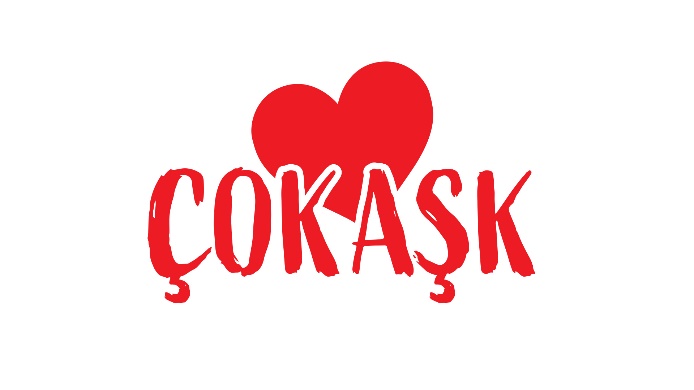 Gösterim Tarihi: 27 Ekim 2023Dağıtım: UIP FilmcilikYapım: NuLook Production, Hack Creative Senaryo: Hasan Can KayaSaç & Makyaj Tasarım: Esma UfukCast Direktörü: İdil Soysalan Kostüm Tasarım: Burcu YamakSes Tasarım: Kubilay Tok Sanat Yönetmeni: Emircan Aydın Kurgu: Neslihan Kuş Müzik: Tuluğ TırpanYardımcı Yönetmen: Merve Kuzeyli Görüntü Yönetmeni: Tolga Mehmet Kutlar İdari Yapımcı: Hazal Dut Şeref Uygulayıcı Yapımcı: Kutu Film Senaryo: Hasan Can Kaya Yapımcı: Muzaffer Yıldırım, Hasan Can KayaSüre: 100 dakikaFragman: https://www.youtube.com/watch?v=tgRKfRuZhj0Yönetmen: Kıvanç BaruönüOyuncular:Hasan Can Kaya (Coşkun), Büşra Pekin (Ayla), Barış Yıldız (İrfan), Uğur Yücel (Özkan), Şebnem Sönmez (Meral), Berkan Şal (Sinan), Bahtiyar Engin (Settar), Ege Aydan (Çetin)Konu:Uğur Yücel’in ‘Özkan’ karakteriyle Hasan Can Kaya’nın babasını canlandırdığı yapımda; Şebnem Sönmez, Kaya’nın ‘Meral’ adındaki annesini, Barış Yıldız ise ağabeyi ‘İrfan’ı canlandırıyor. Coşkun karakteriyle kamera karşısına geçen Hasan Can Kaya’nın kız arkadaşı ‘Ayla’ karakterine ise Büşra Pekin hayat veriyor. Güçlü oyuncu kadrosu, 100 kişilik bir teknik ekip ve 1200’ü aşkın yardımcı oyuncu kadrosuyla çekimleri tamamlanan film, korsan film satıcısı Coşkun’un aşkın peşinden koştuğu, fonda 15 yıllık süreyi anlatırken, Türkiye’nin bu zaman içindeki yolculuğunu da yansıtıyor.